❤Wendy Stel06-33290867www.praktijkliefleven.nlinfo@praktijkliefleven.nlFB: PraktijklieflevenPraktijk Lief LevenBeststraat 4, 9501 HVStadskanaalEnergetische Therapie      Praktijk Lief Leven 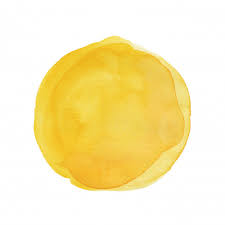 Energetische therapie Binnen de praktijk worden verschillende energetische methodes gebruikt om het lichaam, mind en het spirituele niveau te verhogen om je gezondheid te bevorderen, te verlichten of te verbeteren. Energetische therapie wordt vaak gecombineerd met coaching om het bewustzijn te vergroten, en je ontwikkeling te stimuleren. Lief leven weet dat gezondheid een holistische benadering nodig heeft en dat alle vlakken  evenwicht nodig hebben om je gezond te voelen.Lief leven biedt verschillende combinaties van energetische therapie, en combineert deze met elkaar op een uniek en voor jouw passende manier. Zo wordt alles geheel afgestemd op jouw behoefte.Energetische therapie tikt hetgeen aan wat in jouw lagen liggen en opgeruimd mag worden, het is een krachtige methode naar een dieper bewustzijnsproces, en helpt je op alle lagen te helen en dichter bij jezelf te komen.
Methodes binnen de praktijkReiki Therapie Chakra en AurahelingEdelstenen therapie/ magnetiserenAcupressuurIntuïtief Coaching & Bewustzijns coachingZielsoorzaken van Ziekten Energetische overdracht/ mediumschapMeditatie en Visualisatie Holistische werkingLichamelijk 
verlichten, verzachten, voorkomen van lichamelijke klachten ziekten. Verlicht, verzacht chronische klachten of ziekten. 

Emotioneel
Maakt je sterker, emoties kunnen worden verlicht of worden versterkt, waardoor je emotioneel groeit en sterker wordt

Mentaal
Ruimte oude pijn op, en verlicht daardoor mentale klachten, door hoog frequente  energie afgifte verhoogt het mentaal welbevinden, waardoor je overzicht krijgt en in balans komt met je eigen zijn

Spiritueel 
Ondersteund je spirituele groei en ontwikkeling, versterkt je intuïtieve gaven.  Energetische therapie is voor alle leeftijdenInformeer vrijblijvend naar de mogelijkheden en kosten via de gegevens achter op de folder.
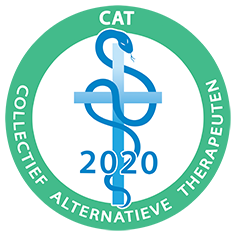 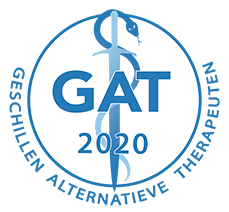 